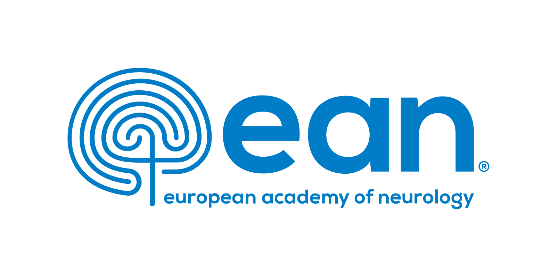 Application for an EAN-Day prior to a National Neurological Society MeetingProposer/Organiser:Name:       Address:       Tel.:        E-mail:      National Congress:       Congress Date:                                                 EAN-Day date      A preliminary programme of National Congress is attached            yes                  noCongress-Website (if available)      VenueLocation, address, city:      Accessibility: 	International airport		 yes		no	Local transportation will be provided		yes		 noMeeting rooms/ Lecture Hall
	Number of Halls: 						     Number of seats per Hall:					     Audio-video facilities: 					 yes		noComments:      Target group:      
(e.g. neurologists in training, practicing neurologists, nurses, general practitioners etc.)local only	yes		 noother countries:       Estimated number of participants:       Language ENGLISHThe EAN-day must be held in English. Consecutive interpretation is NOT acceptableSimultaneous interpretation will be provided: 	 yes              noManuscripts Manuscripts will be distributed as
printed hand-out               on a USB stick                on EAN website  Accommodation (please describe)Faculty: (hotel Name)      Visa (please describe visa formalities for entry in your country)Other information considered relevant for the EAN DAY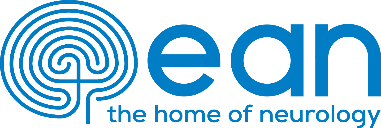 Proposed programme(has to be submitted 6 months before the event): Date:__     Networking Programme / Dinner
(one dinner is possible for faculty plus hosts) additional events should be part of the National Meeting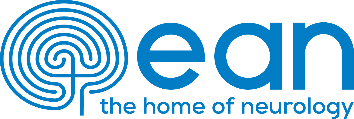 Budget (To be submitted in detail ideally 6 months before the event) *max. up to 10% of entire budget is allowed to claim from EAN**up to a maximum of € 7,500 including VAT9:00-9:30Welcome      Welcome      Welcome      9:30-10:155 min break1st speaker (EAN)
     Possible replacement?
     Topic/title
     10:20-11:05  15 min coffee break2nd speaker (EAN)
     Possible replacement?
     Topic/title
     11:20-12:055 min break3rd speaker (EAN)
     Possible replacement?
     Topic/title
     12:10-12:55RRFS speaker (must be local if available)Info on Grants/News for Neurologists in Training all over Europe13:00-14:00Lunchbreak14:00-15:0010 min breakInteractive workshop 
Lecturer 1 or 2 or 3
     Topic/title
     15:10-16:1010 min coffee breakInteractive workshop Lecturer 1 or 2 or 3
     Topic/title
     16:20-17:20Interactive workshop Lecturer 1 or 2 or 3
     Topic/title
     FacilitiesLocal currencyEUROLecture hallAudio-video facilitiesHand-out material (printed / digital)(Programme, manuscripts, evaluation forms, certificates)Transportation (Airport pick-up and return) of facultyInvited Speakers (3) - FacultyLocal currencyEUROFlights/TravelAccommodationVisa (if needed)Total estimated costs for all speakersParticipantsLocal currencyEUROMeals (lunch + 2 coffee breaks)External organising company (Name)
(max. 750€ can be claimed from EAN)*Other costs (please describe):………………………………TotalRequested EAN funding**